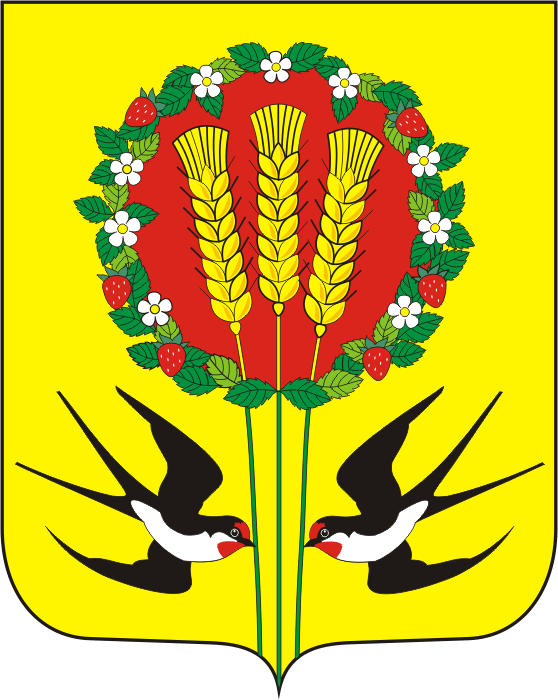 В соответствии с Федеральным законом от 06.10.2003 N 131-ФЗ "Об общих принципах организации местного самоуправления в Российской Федерации", ч.5.1 ст 26 Градостроительного кодекса Российской Федерации, Постановлением Правительства Российской Федерации от 25.12.2015 № 1440 «Об утверждении требований к программам комплексного развития транспортной  инфраструктуры поселений, городских округов», руководствуясь Уставом муниципального образования Кубанский сельсовет  Переволоцкого района: ПОСТАНОВЛЯЮ1.Утвердить   Программу «Комплексное развитие систем транспортной  инфраструктуры муниципального образования Кубанский  сельсовет  на 2017 –2028 г.г. »Контроль за исполнением настоящего постановления оставляю за собой.Постановление вступает в силу с момента его обнародования в установленном порядке и подлежит размещению на официальном сайте муниципального образования Кубанский сельсовет в сети «Интерент» и в Федеральной Государственной Информационной системе Территориального планирования (ФГИС ТП).Глава администрацииКубанский сельсовет                                                         А.В.ШопинРазослано:  отделу по архитектуре, капитальному строительству и инвестициям администрации района, в дело,  прокурору.  УТВЕРЖДЕНО	Постановлением МО Кубанский  сельсовет	От 26.04.2017 г.№22-пПРОГРАММА«Комплексное развитие систем транспортной  инфраструктурымуниципального образования Кубанский сельсовет  на 2017 –2028 г.г. »СОДЕРЖАНИЕВведение 1. ПАСПОРТ ПРОГРАММЫ2. Характеристика существующего состояния транспортной инфраструктуры  муниципального образования  Кубанский сельсовет.3. Прогноз транспортного спроса, изменения объемов и характера передвижения населения и перевозов грузов  на территории муниципального образования Кубанский сельсовет. 4. Принципиальные варианты развития и оценка по целевым показателям развития транспортной инфраструктуры.5.  Перечень и очередность реализации  мероприятий по развитию транспортной инфраструктуры поселения6. Оценка объемов и источников финансирования мероприятий развития транспортной инфраструктуры сельского поселения Кубанский сельсовет.7. Оценка эффективности мероприятий  развития транспортной инфраструктуры на территории муниципального образования Кубанский сельсовет.8. Предложение по институциональным преобразованиям, совершенствованию  правового информационного обеспечения деятельности в сфере транспортного обслуживания населения и субъектов экономической деятельности на территории Поселения.ВВЕДЕНИЕПрограмма комплексного развития транспортной инфраструктуры муниципального образования Кубанский сельсовет на период с 2017 -2028 г.г разработана на основании следующих документов;      Программа определяет основные направления развития транспортной инфраструктуры    МО Кубанский сельсовет, в том числе, социально- экономического и градостроительного поселения, транспортного спроса, объемов и характера передвижения населения и перевоза грузов по видам транспорта, уровня автомобилизации, параметров дорожного движения, показатели безопасности дорожного движения,  негативного воздействия транспортной инфраструктуры на окружающую среду и здоровье населения.Основу Программы составляет система программных мероприятий по различным направлениям развития транспортной  инфраструктуры МО. Данная Программа ориентирована на устойчивое развитие МО и в полной мере соответствует государственной политике реформирования транспортного комплекса Российской Федерации.Цели и задачи  программы – развитие транспортной инфраструктуры поселения, сбалансированное и скоординированное с иными сферами жизни деятельности, формирование условий для социально- экономического развития., повышение безопасности, качество эффективности транспортного обслуживания населения, юридических лиц и индивидуальных предпринимателей, осуществляющих экономическую деятельность, снижение негативного воздействия транспортной инфраструктуры на окружающую среду поселения.Паспорт программы2. Характеристика существующего состояния транспортной инфраструктуры2.1 Анализ положения муниципального образования Кубанский сельсовет в структуре пространственной организации Российской Федерации, а также положения в структуре пространственной организации субъектов Российской Федерации   Муниципальное образование Кубанский сельсовет расположено на северо-востоке Переволоцкого района.В состав муниципального образования Кубанский сельсовет, на основании закона Оренбургской области «Об утверждении перечня муниципальных образований Ороенбургской области и населенных пунктов, входящих в их состав» 15 сентября 2008 года № 2367/495- IV-ОЗ, входят следующие населенные пункты- с.Кубанка, с.Родничное, с.Рыжковка.Село Кубанка является административным центром Кубанского сельсовета. Расстояние от с. Кубанка до п. Переволоцкий – 55 км, в 120  км. от областного центра – г. Оренбург, от с. Родничное до п. Переволоцкий – 63 км, от с.Рыжковка – 45 км.В  настоящее время численность населения сельсовета составляет 1467 человек. Площадь МО Кубанский сельсовет – 10369 га.Кубанский сельсовет  расположен в северо-восточной части Переволоцкого района. Сельсовет на севере  и востоке граничит с Александровским районом , на востоке –Сакмарским районами, , на западе – с  Сеннинским сельсоветом Переволоцкого  района. Все дороги в МО Кубанский сельсовет относятся к IV категории.  На дорогах IV категории ширина проезжей части - 6,0 м., ширина обочины - 2,0 м., укрепленная полоса обочины а/б - 0,5 м.Все дороги поселения находятся в удовлетворительном состоянии.2.2 Социально-экономическая характеристика, характеристика градостроительной деятельности на территории поселка, включая деятельность в сфере транспорта, оценку транспортного спросаНаселениеЧисленность населения муниципального образования Кубанский  сельсовет на 01.01.2017 г. составляет 1467 чел.ПроизводствоНа территории муниципального образования Кубанский сельсовет отсутствуют градообразующие предприятия.Сельское хозяйство является основной отраслью Кубанского сельсовета, от эффективности которой зависит социально-экономическое положение сельсовета. Основными предприятиями сельскохозяйственного производства являются ООО «Каравай», КФХ «Дистанов», КФХ «Стоногин», КФХ «Ляху». В МО Кубанский сельсовет за последние годы были законсервированы множество промышленных площадок.Сельское хозяйство носит многоотраслевой характер, но преобладает растениеводство. В районе разводят КРС. В растениеводстве – предприятия  специализируются на производстве зерна, подсолнечника, кормовых, овощей.  Основное место в растениеводстве занимает пшеница, из других зерновых культур выращиваются кукуруза, подсолнечник, ячмень, просо. Выращиваются на корм зерновые (рожь, ячмень, корнеплоды (свекла), травы и другие культуры. Важнейшая задача растениеводства - обеспечение продовольствием населения, сырьём - предприятий пищевой промышленности и кормами животноводство.Малое и среднее предпринимательство Значительное влияние на экономику района оказывает развитие малого бизнеса. Малый бизнес района состоит из малых предприятий, индивидуальных предпринимателей и крестьянских (фермерских) хозяйств.Индивидуальные предприниматели заняты в основном в сфере торгового, бытового обслуживания населения и общественного питания. По данным с официального сайта федеральной службы государственной статистики http://www.gks.ru на / на территории МО Кубанский сельсовет имеется предприятие, оказывающее парикмахерские и косметические услуги. Торговля в сельском поселении МО Кубанский сельсовет представлена 7 магазинами, торгующими продовольственными и непродовольственными товарами. (Данные взяты с официального сайта федеральной службы государственной статистики http://www.gks.ru/ ).ЗдравоохранениеМедицинские учреждения, находящиеся в населенных пунктах МО Кубанский сельсовет представлены в таблице:Таблица 7.4-3 Медицинские учреждения МО Кубанский сельсоветОбразованиеСистема образования поселения включает следующие образовательные учреждения: на территории МО Кубанский сельсовет размещены: одна средняя общеобразовательная школа (с. Степановка), детский сад в с. Кубанка.Дети с с. Родничное и с. Рыжковка обучаются в школе с. Кубанка, доставку детей осуществляет школьный автобус.Все общеобразовательные учреждения сельсовета имеют лицензии на право осуществления образовательной деятельности и свидетельства об аккредитации.КультураПеречень учреждений культуры Кубанского сельсовета Переволоцкого района.  х - нет сведенийИз таблицы следует, что на территории сельсовета для организации досуга населения действует один дом культуры в с. Кубанка.Физическая культура и спортСогласно сведениям администрации Кубанского сельсовета на территории сельсовета расположены следующие спортивные сооружения: с. Кубанка:- спортзал при школе, (проектная мощность 50 мест, фактическая 30, год ввода 1979, обеспеченность 80%);- футбольное поле при школе, (проектная мощность 22 мест, фактическая 22, обеспеченность 0%);- хоккейный корт, (проектная мощность 10 мест, фактическая 10).Согласно сведений с официального сайта Федеральной службы государственной статистики в МО Кубанский сельсовет число спортивных учреждений – 3ед.Транспортная инфраструктураВ настоящее время транспортные потребности жителей и организаций на территории муниципального образования Кубанский сельсовет  реализуются средствами автомобильной дороги.Оценка транспортного спроса включает в себя процесс анализа передвижения населения к объектам тяготения, размещенным в различных зонах территории поселка.В основе оценки транспортного спроса на объекты тяготения лежат потребности населения в передвижении. Можно выделить основные группы объектов тяготения:- Объекты социальной сферы;- Объекты культурной и спортивной сферы;- Объект дошкольного и школьного образования;- Объекты трудовой занятости населения.Учитывая компактность территории поселка, потребность внутри поселковых перемещений населения реализуется с использованием личного автотранспорта либо в пешем порядке. Межселенные  и межрегиональные перемещения осуществляются с использованием   маршрутного транспорта, такси, автобусов. 2.3 Характеристика функционирования и показатели работы транспортной инфраструктуры по видам транспортаМО Кубанский сельсовет территориально расположен на северо-востоке  Переволоцкого района. Железнодорожное сообщение на территории сельсовета отсутствует.Транспортная инфраструктура Кубанского  сельсовета представлена  автомобильным транспортом. Основную роль в обеспечении пассажиро-перевозок играет автомобильный транспорт. Ближайший пассажирский аэропорт расположен в городе Оренбург. Федеральных  дорог на территории сельсовета нет. Расстояние от с. Кубанка до п. Переволоцкий – 55 км, от с. Родничное до п. Переволоцкий – 62 км, от с. Рыжковка – 53км.Расстояние от пос. Переволоцкий до районного центра г. Оренбург составляет 73 км. Пассажирские перевозки в районе осуществляются муниципальным  автотранспортом, транспортом предприятий и организаций  и транспортом индивидуальных предпринимателей.Не все населенные пункты МО охвачены автобусным сообщением. В частности не задействованы автобусными маршрутами следующие населенные пункты: с. Родничное, с. Рыжковка.На территории сельсовета находится один мост, в с. Родничное. Мост находится в удовлетворительном состоянии.2.4 Характеристика сети дорог поселка, параметры дорожного движения, оценка качества содержания дорогПеречень автомобильных дорог общего пользования регионального и межмуниципального значения, находящихся в государственной собственности Оренбургской области на основании постановления Правительства Оренбургской области от 10.04.2012 г. № 313-п, проходящих по территории Кубанкого сельсоветаНа дорогах III категории ширина проезжей части - 7,0 м., ширина обочины - 2,5 м., укрепленная полоса обочины а/б - 0,5 м. На дорогах IV категории ширина проезжей части - 6,0 м., ширина обочины - 2,0 м., укрепленная полоса обочины а/б - 0,5 м.Все дороги поселения находятся в удовлетворительном состоянии.Содержание региональных автомобильных дорог МО осуществляется Переволоцким ДУ, а содержание поселковых дорог - администрацией сельсовета.    Обслуживание поселковых дорог осуществляется администрацией муниципального образования Кубанский сельсовет с привлечением подрядных организаций по муниципальным контрактам на выполнение комплекса работ по содержанию муниципальных автомобильных дорог  на территории Кубанского  сельского поселения. В состав работ входит:Содержание муниципальных автомобильных дорог, включающие в себя работы по ремонту автомобильных дорог (отсыпка щебнем, асфальтовой крошкой,  ямочный ремонт);Расчистка дорог от снега в зимний период;Монтаж/демонтаж искусственных неровностей для принудительного снижения скорости по соответствующему распоряжению Заказчика.Работы по содержанию, монтажу (установке) и демонтажу дорожных знаков в соответствии со схемой установки дорожных знаков предоставленной Заказчиком.Проверка качества выполнения работ осуществляется по согласованному графику, с составлением итогового акта оценки качества содержания муниципальных автодорог в соответствии с утвержденными критериями.2.5 Анализ состава парка транспортных средств и уровня автомобилизации в МО Кубанский  обеспеченность парковками (парковочными местами)Автомобильный парк в муниципальном образовании Кубанский сельсовет преимущественно состоит из легковых автомобилей, в подавляющем большинстве принадлежащих частным лицам. Состав парка транспортных средств представлен в таблице 2.5.1.Таблица 2.5.1. Состав парка транспортных средств МО Кубанский сельсоветДетальная информация о характеристиках, представленных в таблице 2.5.1 видов автотранспорта, в том числе марках, видах используемого топлива, отсутствует.Специализированные парковочные и гаражные комплексы в муниципальном образовании Кубанский сельсовет отсутствуют.  Для хранения транспортных средств используются  дворовые территории  частных домовладений, а также гаражи. 2.6 Характеристика работы транспортных средств общего пользования, включая анализ пассажиропотокаВ  МО Кубанский сельсовет  обслуживание населения общественным транспортом не предусмотрено. Передвижение по территории населенного пункта осуществляется с использованием личного транспорта либо в пешем порядке.Движение маршрутных транспортных средств по расписанию, организовано в направлении  Кубанка-Переволоцкий   и обратно.Информация об объемах пассажирских перевозок необходимая для анализа пассажиропотока отсутствует.2.7 Характеристика условий пешеходного и велосипедного передвиженияДля передвижения пешеходов  по МО Кубанский сельсовет тротуары не предусмотрены.В местах пересечения тротуаров с проезжей частью оборудованы нерегулируемые пешеходные переходы.Специализированные дорожки для велосипедного передвижения на территории МО Кубанский сельсовет  не предусмотрены. Движение велосипедистов осуществляется в соответствии с требованиями ПДД по дорогам общего пользования.2.8 Характеристика движения грузовых транспортных средств, оценка работы транспортных средств коммунальных и дорожных служб, состояния инфраструктуры для данных транспортных средствОсновными предприятиями, осуществляющими грузовые перевозки на территории поселения являются  КФХ, а также  поставщики организующие  доставку продовольствия в магазины МО Кубанский сельсоветМаршрут движения грузового автотранспорта проходит через с. КубанкаМаршруты движения грузового транспорта пролегают через центр населенного пункта. Это создает условия для  загрязнения атмосферного воздуха особенно в периоды жары и засухи,  повышает нагрузку  на дорожно – транспортную сеть.2.9 Анализ уровня безопасности дорожного движенияСитуация, связанная с аварийностью на транспорте, неизменно сохраняет актуальность в связи с несоответствием дорожно-транспортной инфраструктуры потребностям участников дорожного движения, их низкой дисциплиной, а также недостаточной эффективностью функционирования системы обеспечения безопасности дорожного движения.В настоящее время решение проблемы обеспечения безопасности дорожного движения является одной из важнейших задач. По итогам 12 месяцев 2015 года на территории МО Кубанский сельсовет  дорожно-транспортных происшествий не  зарегистрировано, что в целом положительно характеризует ситуацию в области организации дорожного движения.Для эффективного решения проблем, связанных с дорожно-транспортной аварийностью, непрерывно обеспечивать системный подход к реализации мероприятий по повышению безопасности дорожного движения.2.10 Оценка уровня негативного воздействия транспортной инфраструктуры на окружающую среду, безопасность и здоровье населенияКоличество автомобильного транспорта в МО Кубанский сельсовет  за период с 2013 по 2015 годы выросло с 200 ед. до 215 ед. Предполагается дальнейший рост пассажирского и грузового транспорта. Рассмотрим отдельные характерные факторы, неблагоприятно влияющие на здоровье.Загрязнение атмосферы. Выбросы в воздух дыма и газообразных загрязняющих веществ (диоксид азота (NO2), диоксид серы (SO2) и озон (О3)) приводят вредным проявлениям для здоровья, особенно к респираторным аллергическим заболеваниям.Воздействие шума. Автомобильный, железнодорожный и воздушный транспорт, служит главным источником бытового шума. Приблизительно 30 % населения России подвергается воздействию шума от автомобильного транспорта с уровнем выше 55 дБ. Это приводит к росту риска сердечно-сосудистых и эндокринных заболеваний. Воздействие шума влияет на познавательные способности людей, мотивацию, вызывает раздражительность.Снижение двигательной активности. Исследования показывают тенденцию к снижению уровня активности у людей, в связи с тем, что все больше людей предпочитают передвигаться при помощи автотранспорта. Недостаточность двигательной активности приводит к таким проблемам со здоровьем как сердечно-сосудистые заболевания, инсульт, диабет типа II, ожирение, некоторые типы рака, остеопороз и вызывают депрессию.Учитывая сложившуюся планировочную структуру поселка и характер дорожно – транспортной сети, можно сделать вывод о сравнительной благополучности экологической ситуации в части воздействия транспортной инфраструктуры на окружающую среду, безопасность и здоровье человека. Учитывая сравнительно высокий уровень автомобилизации населения поселка, 228 ТС/1000 человек, немаловажным является снижение уровня двигательной активности. Для эффективного решения проблем загрязнения воздуха, шумового загрязнения, снижения двигательной активности, связанных с использованием транспортных средств, необходимо вести разъяснительную работу среди жителей поселка направленную на снижение использования автомобильного транспорта при передвижении в границах населенного пункта. Необходимо развивать инфраструктуру, ориентированную на сезонное использование населением велосипедного транспорта и пешеходного движения.2.11 Характеристика существующих условий и перспектив развития и размещения транспортной инфраструктуры поселения Анализ современного состояния улично – дорожной сети выявил недостаточное обеспечение улиц твердым покрытием, необходимость реконструкции значительного количества дорожного покрытия. Требуется строительство твердого покрытия для обеспечения  комфортной транспортной связи на территории всего хутора. На некоторых улицах предлагается реконструкция и улучшение грунтового покрытия. Согласно СТП Оренбургской области по территории Переволоцкого района,  в частности, в южной части МО Кубанский сельсовет, будет проходить маршрут проектного транспортного коридора «Западная Европа - Западный Китай».Так же, согласно СТП Оренбургской области в Переволоцком районе планируется реконструкция следующих дорог регионального значения:-  подъезд к с.Рыжковка- Кубанка-Родничное,Действующим генеральным планом  муниципального образования Кубанский сельсовет  предусмотрены мероприятия по развитию транспортной инфраструктуры, позволяющие создать законченную улично-дорожную сеть, обеспечивающую удобную и надежную транспортную связь жилой застройки с общественным центром и местами приложения труда.По состоянию на 01 января 2017 г., по ряду объективных причин, мероприятия в части развития улично – дорожной сети,  предусмотренные генеральным планом не реализованы.2.12 Оценка нормативно-правовой базы, необходимой для функционирования и развития транспортной инфраструктуры поселенияОсновными документами, определяющими порядок функционирования и развития транспортной инфраструктуры, являются:Градостроительный кодекс Российской Федерации от 29.12.2004 № 190-ФЗ (ред. от 30.12.2015) (с изм. и доп., вступ. в силу с 10.01.2016);Воздушный кодекс Российской Федерации от 19.03.1997 № 60-ФЗ (ред. от 13.07.2015) (с изм. и доп., вступ. в силу с 24.07.2015);Федеральный закон от 08.11.2007 № 257-ФЗ (ред. от 15.02.2016) «Об автомобильных дорогах и о дорожной деятельности в Российской Федерации и о внесении изменений в отдельные законодательные акты Российской Федерации»;Федеральный закон от 10.12.1995 № 196-ФЗ (ред. от 28.11.2015) «О безопасности дорожного движения» (с изм. и доп., вступ. в силу с 15.01.2016);Постановление Правительства РФ от 23.10.1993 № 1090 (ред. от 21.01.2016) «О Правилах дорожного движения»;Постановление Правительства РФ от 25.12.2015 № 1440 «Об утверждении требований к программам комплексного развития транспортной инфраструктуры поселений, городских округов»;Постановление Главного государственного санитарного врача РФ от 25.09.2007 № 74 Санитарные правила СанПиН 2.2.1/2.1.1.1200-03 «Санитарно-защитные зоны и санитарная классификация предприятий, сооружений и иных объектов»;Генеральный план муниципального образования Кубанский сельсовет  Переволоцкого района Оренбургской области, Утвержден решением Совета депутатов МО Переволоцкий район  от 27.12.2013 г № 260.Таким образом, следует отметить, что на федеральном и региональном уровне нормативно-правовая база необходимая для функционирования и развития транспортной инфраструктуры сформирована.В соответствии с частью 2 статьи 5 Федерального закона «О внесении изменений в градостроительный кодекс Российской Федерации и отдельные законодательные акты Российской Федерации» №456-ФЗ от 29 декабря 2014 года, необходимо разработать и утвердить программу комплексного развития транспортной инфраструктуры поселка.В соответствии с Федеральным законом «Об общих принципах местного самоуправления в Российской Федерации» №131-ФЗ от 6 октября 2003 года (в ред. от 15.02.2016 г.), а также п. 8 статьи 8 «Градостроительного кодекса Российской Федерации» №190-ФЗ от 29 декабря 2004 года (в ред. 30.12.2015 г.), разработка и утверждение программ комплексного развития транспортной инфраструктуры поселений, городских округов, требования к которым устанавливаются Правительством Российской Федерации входит в состав полномочий органов местного самоуправления.В соответствии с п. 27 статьи 1 «Градостроительного кодекса Российской Федерации» №190-ФЗ от 29 декабря 2004 года (в ред. 30.12.2015 г.) программы комплексного развития транспортной инфраструктуры поселения, городского округа - документы, устанавливающие перечни мероприятий по проектированию, строительству, реконструкции объектов транспортной инфраструктуры местного значения поселения, городского округа, которые предусмотрены также государственными и муниципальными программами, стратегией социально-экономического развития муниципального образования и планом мероприятий по реализации стратегии социально-экономического развития муниципального образования (при наличии данных стратегии и плана), планом и программой комплексного социально-экономического развития муниципального образования, инвестиционными программами субъектов естественных монополий в области транспорта. Программы комплексного развития транспортной инфраструктуры сельского поселения  должны обеспечивать сбалансированное, перспективное развитие транспортной инфраструктуры поселения, городского округа в соответствии с потребностями в строительстве, реконструкции объектов транспортной инфраструктуры местного значенияПрограмма позволит обеспечить:а) безопасность, качество и эффективность транспортного обслуживания населения, а также юридических лиц и индивидуальных предпринимателей, осуществляющих экономическую деятельность;б) доступность объектов транспортной инфраструктуры для населения и субъектов экономической деятельности в соответствии с нормативами градостроительного проектирования;в) развитие транспортной инфраструктуры в соответствии с потребностями населения в передвижении, субъектов экономической деятельности - в перевозке пассажиров и грузов на территории  поселения;г) развитие транспортной инфраструктуры, сбалансированное с градостроительной деятельностью;д) условия для управления транспортным спросом;е) создание приоритетных условий для обеспечения безопасности жизни и здоровья участников дорожного движения по отношению к экономическим результатам хозяйственной деятельности;з) условия для пешеходного и велосипедного передвижения населения;и) эффективность функционирования действующей транспортной инфраструктуры.2.13 Оценка финансирования транспортной инфраструктурыФинансирование работ по содержанию и ремонту улично – дорожной сети  муниципального образования Кубанский сельсовет,  осуществляется из бюджета муниципального образования Кубанский сельсовет. В таблице 2.13.1., представлены данные по объемам финансирования мероприятий по содержанию и ремонту улично – дорожной сети  муниципального образования Кубанский сельсовет.Таблица 2.13.1. Объем финансированияСодержание и ремонт муниципальных дорог осуществляется по договорам, капитальный ремонт дорог выполняется в плановом порядке на основании заключенных договоров.3. Прогноз транспортного спроса, изменения объемов и характера передвижения населения и перевозок грузов на территории поселения3.1 Прогноз социально-экономического и градостроительного развития поселения3.1.1. Прогноз изменения численности населения муниципального образования Кубанский сельсовет.В существующем генеральном плане муниципального образования Кубанский сельсовет предлагается следующее проектное решение по демографической ситуации в муниципального образовании Кубанский сельсовет: численность населения на расчетный период по генеральному плану (2034 г.) составит 2127 человек,В связи с тем, что фактическая численность населения муниципального образования Кубанский сельсовет в 2013 году составила 1467 чел., принять расчетную численность населения по генеральному плану не представляется возможным. Прогноз изменения численности населения муниципального образования Кубанский сельсовет на период до 2034 года построен на основе фактических данных о численности населения муниципального образования Кубанский сельсовет, а также на основе сведений о распределении населения по полу и возрасту. В период реализации Программы прогнозируется тенденция небольшого роста численности населения, обусловленная созданием комфортных социальных условий для проживания граждан, в том числе молодых семей, что в свою очередь будет способствовать восстановлению процессов естественного прироста населения.3.1.2. Объемы планируемого жилищного строительстваДля нового жилищного строительства преимущественным типом застройки предлагается застройка индивидуальными жилыми домами (до 3 этажей включительно). Жилищное строительство осуществляется населением за свой счет (включая заемные средства). 3.2 Прогноз транспортного спроса поселения, объемов и характера передвижения населения и перевозок грузов по видам транспорта, имеющегося на территории поселенияС учетом сложившейся экономической ситуации, характер и объемы передвижения населения и перевозки грузов вряд ли претерпят значительные изменения.3.3 Прогноз развития транспортной инфраструктуры по видам транспортаВ период реализации программы, транспортная инфраструктура по видам транспорта, представленным в муниципальном образовании Кубанский сельсовет,  не претерпит существенных изменений. Основным видом транспорта, в границах «домашнего региона» преобладающим останется автомобильный транспорт, как в формате общественного транспорта, так и личного транспорта граждан. Для целей обслуживания действующих производственных предприятий сохранится использование грузового транспорта. 3.4 Прогноз развития дорожной сети поселенияУчитывая экономическую ситуацию и сложившиеся условия, необходимо разработать и реализовать мероприятия по строительству новых и реконструкции существующих участков улично – дорожной сети исходя из требований организации удобных транспортных связей жилых территорий с местами приложения труда и центрами культурно-бытового обслуживания, с учетом наиболее значительных грузо - и пассажиропотоков, а также пешеходной доступности объектов соцкультбыта и мест приложения труда.Основным направлением развития дорожной сети муниципального образования Кубанский сельсовет, в период реализации Программы, будет являться обеспечение транспортной доступности площадок перспективной застройки и повышение качества, а также безопасности существующей дорожной сети.Общая протяженность вновь построенных дорог составит 7189 м.  3.5 Прогноз уровня автомобилизации, параметров дорожного движенияПри сохранении сложившейся тенденции изменения уровня автомобилизации, к 2023 году наступит стабилизация с дальнейшим сохранением в пределах 258 единиц на 1000 человек населения. С учетом прогноза изменения численности населения количество автомобилей у населения к расчетному сроку составит 440 единиц, что на 61% больше чем в 2013 году. С учетом прогнозируемого увеличения количества транспортных средств, без изменения пропускной способности дорог, возможно повышение интенсивности движения на отдельных участках дорог с образованием незначительных заторов в утренние и вечерние часы. 3.6 Прогноз показателей безопасности дорожного движенияПри сохранении сложившейся тенденции на отсутствие  аварий, в том числе с участием пешеходов, предполагается стабилизация аварийности в целом на уровне 0 случаев в год (к 2020 году) с незначительным ростом, связанным с увеличением количества транспортных средств.  Факторами, влияющими на  отсутствие аварийности, станут реализация разработанного проекта организации дорожного движения (ПОДД), а также выполнение работ по содержанию, текущему и капитальному ремонту дорог в муниципальном образовании Кубанский сельсовет. Активная разъяснительная и пропагандистская работа среди населения позволит сохранить отсутствие аварийных ситуаций с участием пешеходов в ДТП.3.7 Прогноз негативного воздействия транспортной инфраструктуры на окружающую среду и здоровье населенияВ период действия программы, не предполагается изменение структуры, маршрутов и объемов грузовых и пассажирских перевозок. Изменения центров транспортного тяготения не предвидится. Возможной причиной увеличения негативного воздействия на окружающую среду и здоровье населения, станет рост автомобилизации населения в совокупности с ростом его численности в связи с чем, усилится влияние факторов, рассмотренных в п. 2.10.  4. Принципиальные	варианты	развития	транспортной инфраструктуры и их укрупненную оценку по целевым показателям (индикаторам) развития транспортной инфраструктуры с последующим выбором предлагаемого к реализации вариантаАнализируя сложившуюся ситуацию можно выделить три принципиальных варианта развития транспортной инфраструктуры: - оптимистичный – развитие происходит в полном соответствии с положениями генерального плана с реализаций всех предложений по реконструкции и строительству;- реалистичный – развитие осуществляется на уровне необходимом и достаточном для обеспечения безопасности передвижения и доступности, сложившихся на территории муниципального образования Кубанский сельсовет  центров тяготения. Вариант предполагает реконструкцию существующей улично – дорожной сети и строительство отдельных участков дорог;- пессимистичный – обеспечение безопасности передвижения на уровне выполнения локальных ремонтно – восстановительных работ.В рамках реализации данной программы, предлагается принять второй вариант как наиболее вероятный в сложившейся ситуации.  5. Перечень мероприятий (инвестиционных проектов) по проектированию, строительству, реконструкции объектов транспортной инфраструктуры5.1 Мероприятия по развитию транспортной инфраструктуры по видам транспортаМероприятия по развитию транспортной инфраструктуры по видам транспорта в период реализации Программы не предусматриваются.5.2 Мероприятия по развитию транспорта общего пользования, созданию транспортно-пересадочных узловМероприятия по развитию транспорта общего пользования, созданию транспортно – пересадочных узлов в период реализации Программы не предусматриваются.5.3 Мероприятия	по	развитию	инфраструктуры	для легкового автомобильного транспорта, включая развитие единого парковочного пространстваМероприятия по созданию и развитию инфраструктуры для легкового транспорта, включая развитие единого парковочного пространства, в период реализации Программы не предусматриваются.5.4 Мероприятия по развитию инфраструктуры пешеходного и велосипедного передвиженияМероприятия по созданию и развитию инфраструктуры пешеходного и велосипедного передвижения в период реализации Программы не предусматриваются.5.5 Мероприятия	по	развитию	инфраструктуры	для	грузового транспорта, транспортных средств коммунальных и дорожных службМероприятия по созданию и развитию инфраструктуры для грузового транспорта, транспортных средств коммунальных и дорожных служб в период реализации Программы не предусматриваются.5.6 Мероприятия по развитию сети дорог муниципальном образовании Кубанский сельсоветВ целях повышения качественного уровня улично – дорожной сети муниципального образования Кубанский сельсовет, снижения уровня аварийности, связанной с состоянием дорожного покрытия и доступности территорий перспективной застройки, предлагается в период действия программы реализовать на основе проекта генерального плана  мероприятия по капитальному ремонту улиц с твердым покрытием протяженностью – 7182.Согласно СТП Оренбургской области по территории Переволоцкого района,  в частности, в южной части МО Кубанский сельсовет, будет проходить маршрут проектного транспортного коридора «Западная Европа - Западный Китай».Так же, согласно СТП Оренбургской области в Переволоцком районе планируется реконструкция следующих дорог регионального значения:-  подъезд к с. Рыжковка- Кубанка Родничное.6.Оценка объемов и источников финансирования мероприятий развития транспортной инфраструктуры муниципального образования Кубанский сельсовет ПРОГРАММА ИНВЕСТИЦИОННЫХ ПРОЕКТОВ, ОБЕСПЕЧИВАЮЩИХ ДОСТИЖЕНИЕ ЦЕЛЕВЫХ ПОКАЗАТЕЛЕЙТаблица 6 – Программа инвестиционных проектов улично – дорожной сети муниципального образования Кубанский сельсоветСтруктура инвестиций.Общий объём средств, необходимый на первоочередные мероприятия по модернизации объектов улично – дорожной сети  муниципального образования Кубанский сельсовет на 2017 - 2028 годы, составляет 12538,9 тыс. рублей. Из них наибольшая доля требуется на ремонт  автомобильных дорогРаспределение планового объёма инвестиций по транспортной инфраструктуре с учётом реализуемых и планируемых к реализации проектов развития улично- дорожной сети, а также их приоритетности потребности в финансовых вложениях распределены на 2017 – 2028 годы. Полученные результаты (в ценах 2017 года) приведены в таб..7Таблица 7. Распределение объёма инвестиций на период реализации ПТР Замзорского  сельского поселения, тыс. руб.В результате анализа состояния   улично- дорожной сети  муниципального образования Кубанский сельсовет показано, что экономика поселения является малопривлекательной для частных инвестиций. Причинами тому служат низкий уровень доходов населения, отсутствие роста объёмов производства, относительно стабильная численность населения. Наряду с этим бюджетная обеспеченность поселения находится на низком уровне. На настоящий момент предприятия, обслуживающие объекты транспортной  инфраструктуры поселения отсутствуют. Поэтому в качестве основного источника инвестиций предлагается подразумевать поступления от вышестоящих бюджетов.Оценочное распределение денежных средств на реализацию Программы транспортной инфраструктуры (в ценах 2017 года) приведено в таб.8Таблица 8. Источники привлечения денежных средств на реализацию Программы транспортной инфраструктуры муниципального образования Кубанский  сельсовет, тыс. руб.Под внебюджетными источниками понимаются средства предприятий, внешних инвесторов и потребителей. Более конкретно распределение источников финансирования определяется при разработке инвестиционных проектов.Перспективы сельского поселения до 2028 года связаны с расширением производства в сельском хозяйстве, растениеводстве, животноводстве, личных подсобных хозяйствах.Рассматривая интегральные показатели текущего уровня социально-экономического развития муниципального образования Кубанский  сельсовет, отмечается следующее:бюджетная обеспеченность низкая.транспортная доступность населенных пунктов поселения низкая;наличие трудовых ресурсов позволяет обеспечить потребности населения и расширение производства;состояние жилищного фонда - в большей части приемлемое с достаточно высокой долей ветхого жилья;             - доходы населения на уровне средних по району.7. Оценка эффективности мероприятий развития транспортной инфраструктуры.- развитие транспортной инфраструктуры поселения -сбалансированное и скоординированное с иными сферами жизни деятельности- формирование условий для социально- экономического развития-повышение безопасности -качество эффективности транспортного обслуживания населения, юридических лиц и индивидуальных предпринимателей , осуществляющих экономическую деятельность  -снижение негативного воздействия транспортной инфраструктуры на окружающую среду поселения.8. Предложение по институциональным преобразованиям. Совершенствованию правового информационного обеспечения деятельности в сфере транспортного обслуживания населения и субъектов экономической деятельности  на территории муниципального образования Кубанский сельсовет.Администрация муниципального образования Кубанский сельсовет осуществляет общий контроль за ходом реализации мероприятий Программы, а также непосредственно организационные, методические и контрольные функции в ходе реализации Программы, которые обеспечивают:- разработку ежегодного плана мероприятий по реализации Программы с уточнением объемов и источников финансирования мероприятий;- контроль за реализацией программных мероприятий по срокам, содержанию, финансовым затратам и ресурсам;- методическое, информационное и организационное сопровождение работы по реализации комплекса программных мероприятий.Программа разрабатывается сроком на 12 лет и подлежит корректировке ежегодно.План-график работ по реализации программы должен соответствовать плану мероприятий, содержащемуся в разделе «Программа инвестиционных проектов, обеспечивающих достижение целевых показателей» настоящей Программы. Утверждение тарифов и принятие решений по выделению бюджетных средств из бюджета МО, подготовка и проведение конкурсов на привлечение инвесторов, принимаются в соответствии с действующим законодательством.Мониторинг Программы включает следующие этапы:1.Периодический сбор информации о результатах проводимых преобразований в транспортном  хозяйстве, а также информации о состоянии и развитии транспортной  инфраструктуры;2.Вверификация данных;3.Анализ данных о результатах проводимых преобразований транспортной  инфраструктуры.Мониторинг осуществляется посредством сбора, обработки и анализа информации. Сбор исходной информации производится по показателям, характеризующим выполнение программы, а также состоянию транспортной  инфраструктуры. Разработка и последующая корректировка Программы комплексного развития транспортной  инфраструктуры базируется на необходимости достижения целевых уровней муниципальных стандартов качества предоставления транспортных услуг при соблюдении ограничений по платежной способности потребителей, то есть при обеспечении не только технической, но и экономической доступности коммунальных услуг.АДМИНИСТРАЦИЯ
МУНИЦИПАЛЬНОГО ОБРАЗОВАНИЯКУБАНСКИЙ СЕЛЬСОВЕТПЕРЕВОЛОЦКИЙ РАЙОНОРЕНБУРГСКОЙ ОБЛАСТИПОСТАНОВЛЕНИЕ            От 26.04.2017 г  № 22-ПОб утверждении   программы «Комплексное развитие систем транспортной инфраструктуры муниципального образования Кубанский  сельсовет  на 2017 –2028 г.г.- В соответствии с Федеральным законом от 30.12. 2012 № 289-ФЗ « О внесении изменений в Градостроительный кодекс Российской Федерации и отдельные законодательные акты Российской Федерации»;-   Федеральный закон от 06 октября 2003 года № 131-ФЗ «Об общих принципах организации местного самоуправления в Российской Федерации»;-   поручения Президента Российской Федерации от 17 марта 2011 года Пр-701;-   постановление Правительства Российской Федерации от 25 декабря 2015 года N 1440 «Об утверждении требований к программам комплексного развития транспортной инфраструктуры поселений, городских округов».Наименование Программы:Программа комплексного развития систем транспортной инфраструктуры Кубанского сельского поселения на период до 2028 года  (далее - Программа)Основание для разработки Программы:- Постановление Правительства РФ от 25.12.2015 года №1440 «Об утверждении требований к программам комплексного развития транспортной инфраструктуры поселений и городских округов»;- Градостроительный кодекс Российской Федерации от 29.12.2004 года (в редакции от 07.03.2017 г.)Заказчик Программы:Администрация  муниципального образования Кубанский сельсоветМестоположение: 461288, Оренбургская область, Переволоцкий район, с.Кубанка, ул. Клубниковская, д.1а пом.1Разработчик Программы:Администрация муниципального образования Кубанский сельсоветМестоположение: 461288 , Оренбургская область, Переволоцкий район, с.Кубанка, ул. Клубниковская д.1а пом.1Цели и задачи Программы:безопасность, качество и эффективность транспортного обслуживания населения, а также юридических лиц и индивидуальных предпринимателей, осуществляющих экономическую деятельность на территории Кубанского сельского поселения;доступность объектов транспортной инфраструктуры для населения и субъектов экономической деятельности в соответствии с нормативами градостроительного проектирования Кубанского  сельского поселения;развитие транспортной инфраструктуры в соответствии с потребностями населения в передвижении, субъектов экономической деятельности - в перевозке пассажиров и грузов на территории Кубанского  сельского поселения;развитие транспортной инфраструктуры, сбалансированное с градостроительной деятельностью Кубанского сельского поселения;эффективность функционирования действующей транспортной инфраструктурыЦелевые показатели обеспеченности населения объектами социальной инфраструктуры:Технико-экономические показатели: - Доля автомобильных дорог общего пользования местного значения, соответствующих нормативным допустимым требованиям к транспортно-эксплуатационным показателям, % -Доля муниципальных автомобильных дорог, в отношении которых проводились мероприятия по зимнему и летнему содержанию дорог, % ; -Количество километров отремонтированных авто-мобильных дорог общего пользования местного значения, км; -Количество капитально отремонтированных искусственных сооружений (мостов), ед.; -Количество спроектированных и устроенных тротуаров -Количество паспортизированных участков дорог общего пользования местного значения, ед Финансовые показатели: -снижение расходов на ремонт и содержание автомобильных дорог Социально-экономические показатели: -Обеспеченность населения Поселения доступными и качественными круглогодичными услугами  транспорта, % -Количество дорожно-транспортных происшествий, произошедших на территории Поселения, ед. -Количество погибших и тяжело пострадавших в результате ДТП на территории поселения, чел. Укрупненное описание запланированных мероприятий (инвестиционных проектов) по проектированию, строительству, реконструкции объектов социальной инфраструктуры:Разработка проектно-сметной документации;Приобретение материалов и ремонт дорог.Сроки и этапы реализации Программы:2017-2028 гг.Объемы и источники финансирования Программы:Источники и объемы финансирования:- средства областного бюджета – ;- средства местного бюджета – .Бюджетные ассигнования, предусмотренные в плановом периоде 2017 - 2028 годы, будут уточнены при формировании проектов бюджета поселения с учетом изменения ассигнований из областного бюджета.Ожидаемые результаты реализации Программы:К концу реализации Программы предполагается:1. развитие транспортной инфраструктуры :2. развитие транспорта общего пользования:3.  развитие сети дорог поселения  4.Снижение негативного воздействия транспорта  на окружающую среду и здоровья населения.5. Повышение безопасности дорожного движенияНаименование населенного пунктаНаименование объектаКол-воМощность (койко/мест)Мощность (койко/мест)Загруженность, %Год ввода/реконструкцииНаименование населенного пунктаНаименование объектаКол-вопроектфактЗагруженность, %Год ввода/реконструкциис.КубанкаФАП 180801001984с.РодничноеФАП14030902012Наименование населенного пунктаНаименование объектаКол-воМощность (мест)Мощность (мест)Единица измеренияГод ввода/реконструкцииНаименование населенного пунктаНаименование объектаКол-вопроектфактобщая площадь/ ед. храненияГод ввода/реконструкциис. Кубанка
Дом культуры135070мест1983с. Кубанка
Библиотека 12070Ед хранен.1983с. Кубанка
Кинотеатр-----с. Кубанка
Музей-----с. РодничноеСК----с. РодничноеБиблиотека----с. РодничноеКинотеатр-----с. РодничноеМузей-----с. Кубанка,СК---местс. Кубанка,Библиотека---Ед хранен.-с. Кубанка,Кинотеатр-----с. Кубанка,Музей ---мест-Идентификационный номерНаименование автомобильной дороги ВсегоВ том числе с твердым покрытиемВсего мостовКатегория дороги53 ОП РЗ 53К-2312000Переволоцкий-Кичкасс60,0060,002III53 ОП МЗ 53Н-23105000Кубанка-Родничное5,05,01IV53 ОП МЗ 53Н-2306000Кубанка-Степановка3,03,0-IV53 ОП МЗ 53Н-2306000Подъезд к с. Рыжковка от а/д Переволоцкий-Кичкасс3,0-IV53 ОП МЗ 53Н-23121508,0-1-№ п/пТипМарка*Вид топлива (дизель, бензин)2013201420151Грузовойн/дн/д2122242Легковой в т. ч.н/дн/д2973063182.1.-организациин/дн/д1212122.2.-населениен/дн/д2852943063Автобусын/дн/д000Всего318328342№ п/пМероприятиеОбъем финансирования тыс. руб.Объем финансирования тыс. руб.Объем финансирования тыс. руб.Объем финансирования тыс. руб.№ п/пМероприятие2014201520162017 (план) 1.Ремонт дорог199,7164,4892,7 164,11.2.в т. ч. Бюджет поселения199,7164,4892,7164,1№ п/пНаименование объектаЦель реализацииСроки реализацииСроки реализацииОбщая сметная стоимость, тыс.руб.Единица измерения Финансовые потребности, тыс.руб.(без НДС)Финансовые потребности, тыс.руб.(без НДС)Финансовые потребности, тыс.руб.(без НДС)Финансовые потребности, тыс.руб.(без НДС)Финансовые потребности, тыс.руб.(без НДС)Финансовые потребности, тыс.руб.(без НДС)Финансовые потребности, тыс.руб.(без НДС)Финансовые потребности, тыс.руб.(без НДС)Финансовые потребности, тыс.руб.(без НДС)Финансовые потребности, тыс.руб.(без НДС)№ п/пНаименование объектаЦель реализацииначалоокончаниеОбщая сметная стоимость, тыс.руб.Единица измерения на весь период 2017-2028 гг.по годампо годампо годампо годампо годампо годампо годампо годампо годам№ п/пНаименование объектаЦель реализацииначалоокончаниеОбщая сметная стоимость, тыс.руб.Единица измерения на весь период 2017-2028 гг.201720182018201920192020202120212022-2028124567891011111212131414151.обеспечение сохранности автомобильных дорог местного значения путем выполнения эксплуатационных и ремонтных мероприятий; - капитальный, текущий  ремонт улиц и дорог местного значения;   устройство пешеходных тротуаров,   содержание  дорог, с регулярным грейдерованием, ямочным     ремонтом, установка дорожных знаковПовышение  качества улично- дорожной сети 2017202811850,9020,8 км11850,91245,9707,0707,0707,0707,0707,0707,0707,03535,02Уличное освещение Безопасность движения 20172028688,0400 шт688,043,043,043,043,043,043,043,0215,0215,0№Виды услугИнвестиции на реализацию программы№Виды услуг201720182019202020212022-2028всего1Ремонт дорогсетидорожной 1245,9707,0707,0707,0707,03535,011850,02Освещение 290,29,029,029,029,029,0688,0№НаименованиеБюджеты всех уровней и частные инвесторыВ т.ч.  федеральный бюджет В т.ч. бюджет областнойВ т.ч.Местный бюджетВ т.ч. внебюджетные источники1Ремонт дорогсетидорожной 11850,90011850,902Освещение 430,000430,00